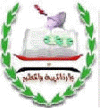 عنوان الدرس......................................................................................... ينبغى فى نهاية الدرس يكون الطالب قادر على أن :..............................................................................................................................................................  ............................................................................................................................................................ .............................................................................................................................................................مصادرالتعلم.................................................................................................................................................الاستراتيجية.................................................................................................................................................التهيئة..........................................................................................................................................................التقويم....................................................................................................................................................................................................................................................................................................................................................النشاط الإثرائي....................................................................................................................................................................................................................................................................................................................................................المراجع  ..........................................................................................................................................................................اسئلة للمراجعة الجزئية .......................................................................................................................................................................... .........................................................................................................................................................................محافظة .................ادارة ............... التعليميةمدرسة : .................اسرة ................................دفتر تحضير الدروسالمادة...........................أ /    محافظة ..........................         ادارة ......................... التعليمية          مدرسة ............................................اسرة ...............................................................................................................................................................................................................................................................................................................................................................................................................................................................................................................................................................................................................................................................................................................................................................................................................................................................................................................................................................................................................................................................................................................................................................................................................................................................................................................................................................................................................................................................................................................................................................................................................................................................................................محافظة ...............ادارة ................ التعليميةمدرسة ............................اسرة ................................بطاقة تعارفالاســـــم            .......................الوظيفة            ................................العنوان                      .......................................السنة الدراسية  الفصـــول التليفون عمــــــــــــــــــــــل                               .......................... المــــــــــــنزل                                      ......................... المحمـــــــــول .                                   .......................... إيدك بإيدنا ........... نطور تعليم أولادنامحافظة ................ادارة ......................... التعليميةمدرسة .........................................اسرة ................................ توزيع المنهج مدرس المادة                          الموجة                         يعتمد مدير المدرسة ؛محافظة .......................ادارة ...................... التعليميةمدرسة .............................................اسرة ................................اهداف منهج ..........................................................................................................................................................................................................................................................................................................................................................................................................................................................................................................................................................................................................................................................................................................................................................................................................................................................................................................................................................................................................................................................................................................................................................................................................................................................................................................................................................................................................................................................................................................................................................................................................................................................................................................................................................................................................................................................................................................................................................................................................................................................................................................................................................................................................................................................................................................................................................................................................................................................................................................................................................................................................................................................................................................................................................................................................................................................................................................................................................................................................................................................................مدرس المادة                          الموجة                        يعتمد مدير المدرسة ؛محافظة ..............................ادارة ................................ التعليميةمدرسة ................................................اسرة ................................جــــــــــــدول الحصص          مدرس المادة                                                       أ / ..........................مراجعه عامةالاهداف :..............................................................................................................................................................  ............................................................................................................................................................ .............................................................................................................................................................الاســــــــــــــــئلة................................................................................................................................................................................................................................................................................................................................................................................................................................................................................................................................................................................................................................................................................................................................................................................................................................................................................................................................................................................................................................................................................................................................................................................................................................................................................................................................................................................................................................................................................................................................................................................................................................................................................................................................................................................................................................................................................................................................................................................................................................................................................................................................................................................................................................................................................................................................................................................................................................................................................................................................................................................................................................................................................................................................................................................................................................................................................................................................................................................................................................................................................................................................................................................................................................................................................................................................................................................................................................................................................................................................................................................................................................................................................................................................................................................................................................................................................................................................................................................................................................................................................................................................................................................................................................................................................................................................................................................................................................................................................................................................................................................................................................................................................................................................................................................................................................................................................................................................................................................................................................................................. ......................................................................................................................................................................................................................................................................................................................................................................................................................................................................................................................................................................................................................................................................................................................................................................................................................................................................................................................................................................................................................................................................................................................................................................................................................................................................................................................................................................................................................................................................................................................................................................................................................................................................................................................................................................................................................................................المصدرالتاريخالفصلالحصةالعناصرالطريقة.......................................................................................................................................................................................................................................................................................................................................................................................................................................................................................................................................................................................................................................................................................................................................................................................................................................................................................الشهر         توزيع المنهجاليوم123456789السبتالأحدالأثنينالثلاثاءالأربعاءالخميسالتاريخالفصلالحصة